Content1.	Overview 	52.	Application Layout 	53.	Language Support 	124.	Installation 	125.	Application Configuration 	136.	System Requirements 	15OverviewTruVisionTM Navigator shall be as created and distributed by Interlogix® or an approved equal.The TruVision Navigator software enables security related personnel to easily and remotely gather video evidence, monitor live situations, and configure and maintain a video surveillance system over Ethernet consisting of digital video recorders (DVRs), hybrid digital video recorders, network video recorders (NVRs), analog video cameras, and IP video cameras.  Supported DVRs include:TruVision TVR41TruVision TVR42TruVision TVR12TruVision TVR11TruVision TVR10Supported Hybrid DVRs include:TruVision TVR60TruVision TVR44HDTruVision TVR12HDSupported NVRs include:TruVision TVN20TruVision TVN21(S)(P)TruVision TVN50TruVision TVN10S(c)TruVision TVN70Supported IP camerasAll TruVision IP camerasApplication LayoutThe TruVision Navigator Client graphical user interface (GUI) consists of four (4) panels, multiple dialogs, and one (1) Application Status Bar.Navigator PanelNavigator allows the user to add devices and cameras to the device tree.Ability to add devices, which are off-line but plan to be added to the system at a later date.Ability to place devices into Folders for logical organization and easy access.  Ability to add .png or .jpeg pictures to be used as maps or floorplans.Add camera icons to the map and by clicking on icon will bring up the camera in live view in the next available video paine.Navigator allows the user to add devices and cameras via an embedded discovery tool. Embedded discovery tool functions include: Discover devices and cameras on a network.List only supported and available cameras on a network.Add cameras to devices.Modify the network settings of one or multiple devices and cameras at a time (device or camera dependent).Visit the website of devices and cameras.Ping devices and cameras (if supported).Check if default credentials are used for listed devices and cameras (device or camera dependent).Reboot devices and cameras (device or camera dependent).Navigator is the central administration area in the software and allows you to quickly search and access any device or camera in your system. Quick Search allows the user to pinpoint the exact video objects of interest with minimal mouse clicks.  Double-click or drag n’ drop capability to view cameras or devices as a whole.  Navigator is permission-based, so if you do not have rights to perform certain actions, you will not see the options.User and Group Permissions can be set at the Server and Folder-level to reduce administrative time.Right-click on any object in the Navigator for its context menu.  A number of operations can be performed depending on the device type, including:  Health diagnostics – the ability to capture, filter, and export device Health Diagnostic information that is critical to maintaining up time of the surveillance system.  This information may include (diagnostic information is device-dependent):Diagnostic Capture Time/DateDevice ResponseIP AddressMAC AddressModel NameSerial NumberFirmware VersionDevice Time/DateTotal Device HealthDevice TemperatureHDD StatusHDD TemperatureHDD CapacityFan StatusCameras in Video LossCameras in AlarmCurrent Client ConnectionsRecord StatusFirst Recorded VideoLatest Recorded VideoRecord Time LeftVideo Stored (in Days)Video Stored (in Time)Power on DurationDevice’s Export Status from the Front PanelDevice’s Export Time Left from the Front PanelDevice Report – the ability to generate a report of health diagnostics informationDevice and camera configuration – the ability to remotely configure parameters of the device or camera.Disk analysis – the ability to view the entire disk of data in a graphical, color-coded representation on a per camera basis. You can select how much of the disk you would like to see and download video directly from the disk analysis screen.  Video types include:AlarmEventVideo LossRecordedUntaggedTampering Monitor – the ability to compare a reference image and current image side by side (manually)Properties – the ability to quickly review the following information per device:Connection TypeTCPReverse TCPReverse TCP I-frameUDPDetails Device TitleCamera QuantityAdministrative Contact InformationFree-form NotesCapabilitiesSearch – the ability to search devices and cameras for the following:AlarmEventMotionPOS Text Search – the ability to overlay text on the video results or beside the video resultsSmart Search – the ability to find changes in video per a defined Region of Interest for a specific camera’s field of viewDownload Configuration – the ability to save a device’s configuration for later use.Upload Configuration – the ability to push a saved configuration file to a like-device.Firmware upload – the ability to remotely upload firmware to a device using the devices internal browser page.Restore Factory Defaults – the ability to restore the device to factory default settings.Reboot – the ability to remotely reboot a device.Delete – the ability to delete a device from the Navigator.Rename – the ability to rename a device in the Navigator.Viewer PanelViewer allows users to view both Live and Recorded video from various video sources in the system simultaneously (for example, multi-site capability).The basic available viewing tile layouts include:1 up – 1×14 up – 2×29 up – 3×316 up – 4×425 up – 5×5Custom Tile Layout – ten (10) other layouts.Detachable Viewers – from a single instance of TruVision Navigator, users have the ability to detach Viewer panels and move them to other (or the same) monitor(s).  A maximum of ten (10) Viewers can be detached for a total of 275-up video tiles [ten (10) detached and one (1) Event Monitor Viewer].Event Monitor – Cameras that have been assigned to the Event Monitor will open in live view in the event monitor when an event is received from that camera. Maximum number of event cameras that can be assigned is twenty five (25). Custom Views allow the user to customize the Viewer with the exact cameras to monitor and then save that view for future use.  Drag and drop the video tile status bar to move the videos to any of the other video tiles to organize the exact layout.  The number of custom views is unlimited.The Maximize Viewer capability allows the user to show only the Viewer panel with one mouse click and also return to the previous GUI panel state with one mouse click.The Maximize Video tile capability allows the user to maximize a video tile in the Viewer by double-clicking the video; return to the multi-up video tile display by double-clicking again.If the user’s video source is a PTZ (pan/tilt/zoom) camera, the Viewer has mouse support for PTZ features within the viewing tile. Left clicking and moving the mouse left/right/up/down will adjust the pan and tilt of the camera. Right clicking and moving the mouse up and down will allow the camera lens to zoom in and out.Scroll wheel will perform Optical Zoom on PTZ cameras and digital zoom on fixed camera.Digital Zoom – the ability to perform digital zoom for cameras within the viewing tile.Left clicking and moving the mouse left/right/up/down to perform digital pan and tilt.Using mouse scroll up and down, or, right clicking and moving the mouse up and down to perform digital zoom.360 camera de-warpingAbility to de-warp a single fisheye view from a Truvision 360 camera .De-warp into a PTZ view live or playbackDe-warp into a 180 panoramic view live or playbackDe-warp into a 360 view live or playbackReplay local video files – the ability to replay local video files in the Viewer that have been exported from a recording device via TruVision Navigator.ToolbarSelect all video tiles for focus with respect to the other controls (that is, snapshot, playback controls, stream switching, etc.).Zoom in and out on the timeline.Center the timeline.Open the PTZ control palette to launch the camera PTZ controls:Pan-Tilt controlsPan-Tilt-Zoom speedIrisFocusZoomAuto focus (for supported cameras)Load PresetsSave PresetsName PresetsLink Presets into Preset SequencesRecord TourStart TourBi-directional Audio - the ability to send operator voice audio from TruVision Navigator through to the recording device and then listen to responses.Perform a Go To search to enter a date/time to bring selected video to playback.Preform a motion search if device supports this.Toggle selected video between live and playback. Take a snapshot of the current play time of a selected video tile and send it to the Collector for export.Send a desired video segment (of the time range you specified with the green and red indicators) to the Collector for export.Use the time indicator to pinpoint the exact time to seek for video along the timeline.Timeline Seek for video at key points in time by double-clicking on the timeline to bring selected video to playback.The playback cursor is available to seek and play video anywhere along the Timeline and then mark that video for export using the green start and red stop bookmark icons.Playback Controls include:Fast ForwardRewindFrame ReverseFrame AdvancePausePlayLocal RecordPlayback Speed AdjustorPrimary and alternate stream switchingHi and low bandwidth stream switchingCollector PanelCollector contains all relevant video segments, snapshots, and local recordings that have been readied for export.  Ability to select all or unselect all objects in the Collector.Ability to remove all objects from the Collector.Ability to remove individual objects from the Collector.Ability to double-click objects to replay in the Viewer.Ability to single left-click or right-click video objects to rename.  Ability to right-click snapshot objects to print, email, or rename.Ability to individually select objects and export the content to the hard driveOn demand; orOn a user-defined schedule.The target export path persists until changed by the user.Ability to estimate the total size of the objects for export in order to prepare the proper media.Ability to include the TruVision Navigator Standalone Player for the video playback.Single player plays all supported proprietary video file formats.Executed from the media itself and does not require installation to the PC.Maximum 9 up video viewingBrowse file selectionSnapshotPrint snapshotPlayback controlsTimelineAudio VolumeMaximize/Minimize viewerShow/hide playback controls in maximized viewTasks PanelTasks afford the user one central place to monitor the tasks that have been created and/or scheduled in the system.  These scheduled tasks include:Video exportsDatabase Backup and RestoreTasks will provide a real-time status of the task in the queue and reasons if a task was unsuccessful.Name of task and machine it is scheduled to execute onScheduled time of the taskUser-defined and configurableStatus of the taskPendingIn Progress (with percentage complete status)SuccessfulThe time it took for the task to executeFailedThe reason why the task failedAbility to reschedule the taskCancel and remove the taskApplication Status BarUser Feedback MessagingThis area on the far left of the bar will provide constant feedback to the user about operations being performed.Settings DialogNotifier Sound – this allows new notifications received in TruVision Navigator’s Notifier to be tied to an audible sound. Point-of-Sale Text – select whether or not you would like the POS text to display In band (text overlaid on the video) or Out of Band (text placed next to the video) with respect to the video.Limit maximum CPU usage to… – this limits how much video can be rendered in the Viewer based upon the level of CPU usage on the machine.  The default is enabled for 80% (user-configurable) of CPU usage.  This means that as you load video in the Viewer, TruVision Navigator checks to see if there is available CPU to load the video.  Once 80% CPU is exceeded, TruVision Navigator will not allow you to open any more video.  Limit the amount of main streams that can be opened.Preserve Video Aspect Ratio – this removes the 4x3 aspect ratio in the Viewer and scales the video to fill the entire video tile. Enable Audio From Devices – this checkbox enables the ability to hear audio transmitted from devices.Audit history – view, filter and export all user activity within TruVision Navigator.Help Dialog Easy-to-use and detailed user manualSoftware version information Copyright information  End User License Agreement A Custom Help link for user-defined content to aid in adoption of the product NotifierDisplays events in real time as they Clicking on events will open a video window Event Center DialogEvent Center allows the user to collect and view the notifications or alerts sent from the devices. Ability to select the alert in the Event Center and view the video results in the Viewer Panel.  These alerts may include (but will vary per device):AlarmVideo LossMotionFan FailedDisk FailedUser Locked at DeviceVideo ErasedDisk FullDevice Powered UpVCACPU Meter – measures CPU usage on the clientLanguage SupportTruVision Navigator supports the following languages in the Installer and GUI:ArabicChinese (Simplified and Traditional)CzechDanishDutch EnglishFinnishFrenchGermanHungarianItalianLithuanianPolishPortugueseBrazilian PortugueseRussianSlovakSpanishSwedishTurkishTruVision Navigator automatically reads the PC’s language setting to determine what language to display.  TruVision Navigator will default to English for all languages that are not currently supported.InstallationTruVision Navigator is a Client/Server application made up of three (3) components – client, services, and database.  Standalone Model (or Direct Database Connection)This installation option allows the client, services, and database to be located on the same machine.  This is considered a “stand-alone” installation.Other networked clients cannot share the database.Multi-Client Model (or Client/Server) This installation option allows the client, services, and database to be located on the same or separate machines. Multiple networked clients can share the database.Administrator rights are required on the machine to install the application.The application will be available to all users who successfully log on to a Windows account on that machine.Upgrades are available from existing systems to the latest version.Application ConfigurationTruVision Navigator Server NodeSimple Mail Transfer Protocol (SMTP) SetupTruVision Navigator Server can be configured to use an SMTP server to:Send automated email messages with Client Download URL, User Name, and Password to users when they are created.Send automated email messages when a user’s login credentials (User Name, Password) need to be reset in the system by an administrator. Send automated email messages upon receipt of notifications or health diagnostics from devices.Permission ModelSimpleThe ability to create, edit, and delete users and their corresponding permissions.AdvancedThe ability to create, edit, and delete both users and groups. Groups allow you to scale user permissions in your system across many users.Authentication ComplexityLowMax Login Failure Attempts is not restrictedUsername Complexity is at least six (6) charactersPassword Complexity is at least six (6) charactersPassword Reuse is not restrictedPassword Expiration is not restrictedMediumMax Login Failure Attempts is three (3)Username Complexity is at least six (6) charactersPassword Complexity is at least eight (8) alphanumeric charactersPassword Reuse is not restrictedPassword Expiration is not restrictedHighMax Login Failure Attempts is three (3)Username Complexity is at least twelve (12) charactersPassword Complexity is at least eight (8) characters with at least:One (1) upper-case letterOne (1) lower-case letterOne (1) numericOne (1) special character (~, !, @, #, $, %, ^, &, +, =)Password Reuse is the user cannot use the last three (3) passwordsPassword Expiration is the user must change the password every sixty (60) daysInstant ReplayThe ability to rewind selected video by a user-defined, pre-configured amount of time (99 minutes and 59 seconds maximum).Custom HelpThe ability to add a link in the Help Panel to direct users to an organization’s own custom content.Server URLTthe Server URL is the network location of the TruVision Navigator Server.  This is the URL that TruVision Navigator clients use to locate/communicate with the TruVision Navigator database.Client URLAdministrators can deliver this URL to new users in order to download the client software remotely. Alert Notifications Enable the ports for the Notification Processor Service to capture the pushed notifications from each of the devices.The ability to prune notification data out of the database to maintain proper size.The ability to email users upon receipt of notifications.Health Diagnostic PollingEnable the ports for the Diagnostic Polling Service to pull health diagnostic information from each of the devices.This service can be configured to run on a user-defined interval.The ability to prune health diagnostic polling data out of the database to maintain proper size.The ability to email users upon receipt of diagnostics.Database Backup and RestoreThe ability to back up the TruVision Navigator Database and move it off-machine for safekeeping.The ability to restore the database with the backup file to bring your system back into operation.User and Group NodeAdministrators have the ability to create users and groups and assign permissions to users and groups for devices in the system.Users and Groups can also be inactivated or restored with minimal mouse clicks.Permissions include:Configure ServerManage User PermissionsManage Device FoldersManage DevicesView Device DiagnosticsView NotificationsAcknowledge NotificationsPan Tilt ZoomWatch Live VideoWatch Playback VideoWatch Hi Bandwidth VideoExport VideoView Disk AnalysisManage and view MapsConnection PriorityThe Connection Manager manages connections to devices as well as the Connection Priority of the user requesting such connections. The Connection Priority range that the administrator can set for a user or group is from 1 to 1,000, with 1 being the top priority and 1,000 being the lowest priority. When two (2) users are in conflict for the same connection to the device, the user who requests the connection first will get that connection. If the user who gets the connection first is of lower Connection Priority, the Connection Manager will allow the higher priority user the chance to either request or force the lower priority user off of the connection. Devices NodeAddress Book ImportThe ability to import an existing WaveReader, SymNav, or TruVision Navigator address book instantly.Address Book ExportThe ability to export an existing TruVision Navigator address book instantly.Create folders for logical device organization. System RequirementsHardware ComponentsCPU – related to the performance of the application when running and rendering video. The better the CPU, the more responsive your application will be.RAM – related to the number of different applications that can run simultaneously as well as the number of different operations that TruVision Navigator can perform at once. The higher the RAM, the better performance you can expect.Hard Drive – TruVision Navigator only requires approximately 870 MB to install. If you wish to store exported video from the devices on the machine, you may want to increase storage.Video Card – related to the video rendering performance within TruVision Navigator. The better the video card, the better video rendering performance you can expect.Network interface card – can be a performance bottle neck depending upon the throughput of the card. If the card's throughput is less than the amount of data streaming to the machine, you will experience performance issues.Client Hardware RequirementsMinimumCPU: 3rd Gen Intel Core i3-3220 Processor (Dual Core, 3.30GHz, 3MB, w/HD2500 Graphics)RAM: 4GB, NONECC, 1600MHZ DDR3, 2DIMMVideo Card: Integrated Intel® Graphics Media Accelerator HDHard drive: 500GB - 7200RPM, SATA 3.0Gb/s, 16MB CacheNetwork: Integrated PCIE 10/100/1000Monitor: 1024x768, 32-bit colorAudio:  Sound CardRecommendedCPU: 3rd Gen Intel Core i5-3470 Processor (6MB, 3.2GHz) w/HD2500 GraphicsRAM: 6GB, NONECC, 1600MHZ DDR3, 2DIMMVideo Card: Dual 1GB AMD Radeon HD 7470Hard drive: 500GB - 7200RPM, SATA 3.0Gb/s, 16MB CacheNetwork: Integrated PCIE 10/100/1000Monitor: 1024x768, 32-bit colorAudio:  Sound CardHigh-endCPU: 3rd Gen Intel Core i7-3770 Processor (8MB, 3.4GHz) w/HD4000 Graphics RAM: 8GB, NONECC, 1600MHZ DDR3, 2DIMMVideo Card: Dual 1GB AMD Radeon HD 7470Hard drive: 500GB5 7200 RPM6 SATA Hard DriveNetwork: Integrated PCIE 10/100/1000Monitor: 1024x768, 32-bit colorAudio:  Sound CardClient Software RequirementsOperating System:  Microsoft Windows XP Pro SP3 32-bit (prerequisite) orMicrosoft Windows Vista Business SP1 32-bit  / 64-bit (prerequisite) orMicrosoft Windows 7 32/64-bit (prerequisite) orMicrosoft Windows 8 32/64-bit (prerequisite) orMicrosoft Windows Server® 2003 R2 32-bit (prerequisite) orMicrosoft Windows Server® 2008 R2 32/64-bit (prerequisite) Microsoft Windows Server 2012 32/64-bit (prerequisite) Microsoft .Net Framework 4.0 (packaged with installation)Server Hardware RequirementsMinimumCPU: 3rd Gen Intel Core i5-3470 Processor (6MB, 3.2GHz) w/HD2500 GraphicsRAM: 6GB, NONECC, 1600MHZ DDR3, 2DIMMVideo Card: Dual 1GB AMD Radeon HD 7470(the video card is optional depending on whether or not you want to view video from a Client on the Server)Hard drive: 500GB - 7200RPM, SATA 3.0Gb/s, 16MB CacheNetwork: Integrated PCIE 10/100/1000Monitor: 1024x768, 32-bit colorAudio:  Sound CardServer Software RequirementsOperating System:  Microsoft Windows XP Pro SP3 or higher 32-bit (prerequisite) orMicrosoft Windows Vista Business SP1 32-bit / 64-bit  (prerequisite) orMicrosoft Windows 7 32/64-bit (prerequisite) orMicrosoft Windows 8 32/64-bit (prerequisite) orMicrosoft Windows Server® 2003 R2 32-bit (prerequisite) orMicrosoft Windows Server 2008 R2 32/64-bit (prerequisite) Microsoft Windows Server 2012 32/64-bit (prerequisite) Microsoft® .Net Framework 4.0 (packaged with installation)Database:Microsoft SQL Server 2008 (not required)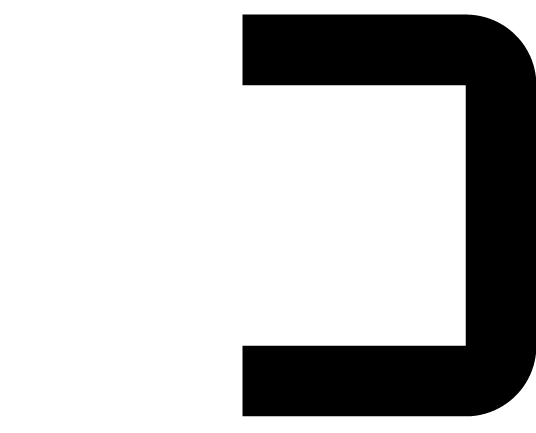 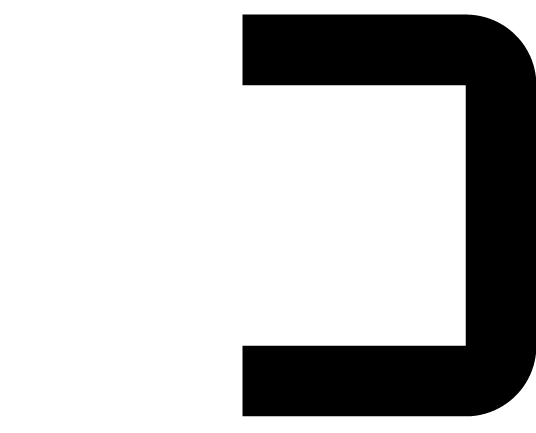 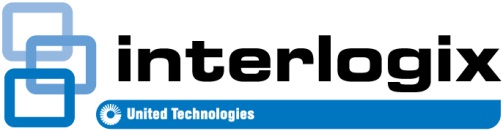 TruVision™ Navigator 6.0 A&E SpecificationsTruVision™ Navigator 6.0 A&E SpecificationsTruVision™ Navigator 6.0 A&E SpecificationsTruVision™ Navigator 6.0 A&E SpecificationsP/N 1072650 • REV B • ISS 13OCT15P/N 1072650 • REV B • ISS 13OCT15P/N 1072650 • REV B • ISS 13OCT15Copyright© 2015  United Technologies Corporation Interlogix is part of UTC Building & Industrial Systems, a unit of United Technologies Corporation.  All rights reserved.Trademarks and patentsInterlogix is a registered trademark, and TruVision and logo are trademarks, of United Technologies.Other trade names used in this document may be trademarks or registered trademarks of the manufacturers or vendors of the respective products.ManufacturerInterlogix
3211 Progress Drive, Lincolnton, NC 28092 Authorized EU manufacturing representative:
UTC Climate, Controls & Security B.V.
Kelvinstraat 7, 6003 DH Weert, NetherlandsVersionThis document applies to TruVision Navigator version 6.0.Contact Informationwww.interlogix.comCustomer Supportwww.interlogix.com/supportConfidential InformationThis document is intended for use by prospective or existing TruVision Navigator users and their respective authorized consultants. All other third-party use is prohibited without Interlogix’s written permission.Information in this document is subject to change without notice.